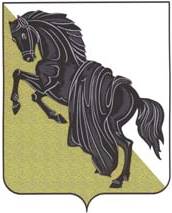 Об утверждении проекта административного регламента «Осуществление муниципального земельного контроля на территории муниципального образования «Каслинское городское поселение»С целью реализации полномочий по осуществлению муниципального земельного контроля в границах Каслинского городского поселения, в соответствии с Земельным кодексом Российской Федерации, Федеральным законом «Об общих принципах организации местного самоуправления в Российской Федерации» от 6.10.2003 № 131-ФЗ, Федеральным законом от 25.10.2001 № 137-ФЗ «О введении в действие Земельного кодекса Российской Федерации», Законом Челябинской области от 13.04.2015 № 154-30 «О земельных отношениях», Федеральным законом от 27.07.2010 № 210-ФЗ «Об организации предоставления государственных и муниципальных услуг», решением Совета депутатов Каслинского городского поселения от 25.10.2012 № 218 «Об утверждении Правил землепользования и застройки в городе Касли Каслинского муниципального района Челябинской области»1. Утвердить проект административного регламента «Осуществление муниципального земельного контроля на территории муниципального образования «Каслинское городское поселение» (прилагается).2. Начальнику общего отдела администрации Каслинского городского поселения (Шимель Н.В.) разместить настоящее постановление на официальном сайте администрации Каслинского городского поселения: www.gorod-kasli.ru;3. Контроль за исполнением настоящего постановления возложить на заместителя главы Каслинского городского поселения (Д.Н.Дерябин).Глава Каслинского городского поселения	                                                 Е.Н.Васенина                                              СОГЛАСОВАНО:Заместитель главыКаслинского городского поселения 	                     Д.Н. ДерябинНачальник юридического отдела администрации Каслинского городского поселения                                                                      О.С. Ковкова Начальник общего отдела администрации Каслинского городского поселения                                                                       Н.В. Шимель Начальник имущественных и земельных отношений администрации Каслинского городского поселения                                                                       О.П. Казаковарассылка: исполнителю -1, в дело-2, зам.главы  - 1, ОАГ-1, ОГИ- 1, ОИЗО- 1, ЮО-1.ИсполнительЗаместитель начальника имущественных и земельных отношений администрации Каслинского городского поселения                                                                     В.В. БаландинПриложение к Постановлению администрации Каслинского городского поселенияот «__» _________ 2020 г. № ___Административный регламент
по осуществлению муниципального земельного контроля на территории муниципального образования «Каслинское городское поселение»1. Общие положения1.1. Административный регламент по исполнению администрацией Каслинского городского поселения муниципальной функции «Муниципальный земельный контроль за использованием земель на территории муниципального образования «Каслинское городское поселение» (далее - административный регламент) разработан в целях реализации полномочий по осуществлению муниципального земельного контроля в границах Каслинского городского поселения, устанавливает порядок организации и осуществления муниципального земельного контроля за использованием земель на территории муниципального образования «Каслинское городское поселение», в соответствии с действующим законодательством, в том числе реализации Федерального закона от 26 декабря 2008 года № 294-ФЗ «О защите прав юридических лиц и индивидуальных предпринимателей при осуществлении государственного контроля (надзора) и муниципального контроля».1.2. Органом, ответственным за проведение проверок при осуществлении муниципального земельного контроля, является уполномоченное структурное подразделение администрации Каслинского городского поселения (далее – Отдел).1.3. Местонахождение администрации Каслинского городского поселение: 456830, Челябинская область, Каслинский район, г. Касли, ул. Ленина, д. 32. Контактные телефоны: (35149) 2-51-90.Адрес электронной почты: gorodkasli2006@yandex.ru  Режим работы: ежедневно с 8.00 до 17.00, пятница с 8.00 до 15.45, кроме выходных (суббота, воскресенье), обеденный перерыв с 13.15 до 14.00.1.4. Предметом муниципального земельного контроля является осуществление органом муниципального земельного контроля:а) за соблюдением органами государственной власти, органами местного самоуправления, юридическими лицами, индивидуальными предпринимателями, гражданами в отношении объектов земельных отношений требований законодательства Российской Федерации, законодательства Челябинской области, за нарушение которых законодательством Российской Федерации, законодательством Челябинской области предусмотрена административная и иная ответственность;б) за исполнением предписаний об устранении выявленных нарушений требований законодательства.1.5. Плата за проведение мероприятий по муниципальному земельному контролю не взимается.1.6. Основными задачами муниципального земельного контроля являются:- обеспечение соблюдения органами государственной власти, органами местного самоуправления, юридическими лицами, индивидуальными предпринимателями, гражданами в отношении объектов земельных отношений требований законодательства Российской Федерации, законодательства Челябинской области, за нарушение которых законодательством Российской Федерации, законодательством Челябинской области предусмотрена административная и иная ответственность;- защита государственных, муниципальных и общественных интересов, а также прав граждан, юридических лиц и индивидуальных предпринимателей в области использования земель;- принятие мер по предупреждению нарушений требований законодательства в отношении объектов земельных отношений;- контроль за устранением нарушений требований законодательства в отношении объектов земельных отношений;- привлечение общественности к выполнению мероприятий по контролю1.7. Муниципальный земельный контроль осуществляется ответственным должностным лицом уполномоченного структурного подразделения администрации Каслинского городского поселения, в должностные обязанности которого входит осуществление муниципального земельного контроля.Ответственное должностное лицо Отдела, в должностные обязанности которого входит контроль за использованием земель на территории муниципального образования «Каслинское городское поселение» (далее – ответственное должностное лицо):а) организует и проводит в рамках муниципального земельного контроля проверки соблюдения органами государственной власти, органами местного самоуправления, юридическими лицами, индивидуальными предпринимателями, гражданами в отношении объектов земельных отношений требований законодательства Российской Федерации, законодательства Челябинской области, за нарушение которых законодательством Российской Федерации, законодательством Челябинской области предусмотрена административная и иная ответственность (далее - проверки);б) составляет акты проверок и направляет их копии в орган государственного земельного надзора;в) выдает обязательные для исполнения предписания об устранении нарушений требований муниципальных правовых актов в сфере земельных отношений с указанием сроков их устранения;г) принимает меры по контролю за устранением выявленных нарушений, их предупреждению, предотвращению возможного причинения вреда жизни, здоровью граждан, вреда животным, растениям, окружающей среде, обеспечению безопасности государства, предупреждению возникновения чрезвычайных ситуаций природного и техногенного характера;д) направляет материалы проверок в органы, уполномоченные на решение вопросов привлечения лиц виновных в нарушении муниципальных правовых актов в сфере земельных отношений;е) осуществляет иные полномочия, предусмотренные законодательством Российской Федерации.1.7.1. Ответственное должностное лицо, осуществляющее муниципальный земельный контроль имеет право:1) организовывать и проводить в рамках муниципального земельного контроля проверки соблюдения органами государственной власти, органами местного самоуправления, юридическими лицами, индивидуальными предпринимателями, гражданами в отношении объектов земельных отношений требований законодательства Российской Федерации, законодательства Челябинской области, за нарушение которых законодательством Российской Федерации, законодательством Челябинской области предусмотрена административная и иная ответственность;2) посещать организации и объекты (земельные участки), обследовать земельные участки, находящиеся в собственности, владении, пользовании и аренде, в рамках муниципального земельного контроля;3) обращаться в органы внутренних дел за содействием в предотвращении или пресечении действий, препятствующих осуществлению законной деятельности, а также в установлении лиц, виновных в нарушении муниципальных правовых актов в сфере земельных отношений.1.7.2. Ответственное должностное лицо осуществляющее муниципальный земельный контроль обязано:1) своевременно и в полной мере исполнять предоставленные в соответствии с законодательством Российской Федерации полномочия по предупреждению, выявлению и пресечению нарушений требований муниципальных правовых актов в сфере земельных отношений;2) соблюдать законодательство Российской Федерации, права и законные интересы граждан, юридического лица, индивидуального предпринимателя, проверка которых проводится;3) проводить проверку на основании распоряжения о ее проведении и в соответствии с ее назначением;4) посещать объекты (земельные участки) граждан, юридических лиц и индивидуальных предпринимателей в целях проведения проверок только во время исполнения служебных обязанностей при предъявлении служебного удостоверения, копии распоряжения о проведении проверки, и в случае, предусмотренном частью 5 статьи 10 Федерального закона от 26.12.2008 № 294-ФЗ «О защите прав юридических лиц и индивидуальных предпринимателей при осуществлении государственного контроля (надзора) и муниципального контроля», копии документа о согласовании проведения проверки;5) не препятствовать руководителю юридического лица или его заместителю, индивидуальному предпринимателю, гражданину или их уполномоченным представителям присутствовать при проведении проверки, давать разъяснения по вопросам, относящимся к предмету проверки;6) предоставлять руководителю юридического лица или его заместителю, индивидуальному предпринимателю, гражданину или их уполномоченным представителям, присутствующим при проведении проверки, информацию и документы, относящиеся к предмету проверки;7) знакомить руководителя юридического лица или его заместителя, индивидуального предпринимателя, гражданина или их уполномоченных представителей с результатами проверок.8) доказывать обоснованность своих действий при их обжаловании органами государственной власти, органами местного самоуправления, юридическими лицами, индивидуальными предпринимателями, гражданами в порядке, установленном законодательством Российской Федерации;9) соблюдать сроки проведения проверки;10) не требовать от органов государственной власти, органов местного самоуправления, юридических лиц, индивидуальных предпринимателей, граждан документы и иные сведения, представление которых не предусмотрено законодательством Российской Федерации;11) перед началом проведения выездной проверки по просьбе органов государственной власти, органов местного самоуправления, юридических лиц, индивидуальных предпринимателей, граждан ознакомить с положениями административного регламента, в соответствии с которым проводится проверка;12) осуществлять запись о проведенной проверке в журнале учета проверок, который обязаны вести юридические лица и индивидуальные предприниматели.1.8. Исполнение административного регламента осуществляется согласно:- Земельному кодексу Российской Федерации;- Федеральному закону «О введении в действие Земельного кодекса Российской Федерации» от 25 октября 2001 года № 137-ФЗ;- Федеральному закону «Об общих принципах организации местного самоуправления в Российской Федерации» от 6 октября 2003 года № 131-ФЗ;- Федеральному закону от 26 декабря 2008 года № 294-ФЗ «О защите прав юридических лиц и индивидуальных предпринимателей при осуществлении государственного контроля (надзора) и муниципального контроля»;- Кодексу Российской Федерации об административных правонарушениях;- Уставу муниципального образования «Каслинское городское поселение».1.9. Муниципальный земельный контроль осуществляется посредством проведения плановых и внеплановых проверок в форме Документарной и (или) выездной проверки (далее проверки), мероприятий, направленных на профилактику нарушений требований законодательства Российской Федерации, законодательства Челябинской области в отношении объектов земельных отношений, за нарушение которых законодательством Российской Федерации, законодательством Челябинской области предусмотрена административная и иная ответственность, мероприятий по контролю без взаимодействия с субъектами муниципального земельного контроля.1.10. Проведение проверок заканчивается:1) составлением Акта проверки использования земельных участков;2) в случае выявления нарушений, вынесением обязательных для исполнения предписаний;3) в случаях обнаружения признаков административного правонарушения, при такой необходимости, направлением необходимых материалов в территориальный отдел Управления Росреестра по Челябинской области;4) внесением сведений о проведении проверки в Книгу проверок соблюдения земельного законодательства;5) составлением протоколов об административном правонарушении, предусмотренном частью 1 статьи 19.4, частью 1 статьи 19.4.1 статьи 19.5, частью 1 статьи 19.7 КоАП Российской Федерации.1.11. Субъекты муниципального земельного контроля:- юридические лица;- индивидуальные предприниматели;- физические лица (граждане).2. Требования к порядку проведения проверок2.1. План проведения проверок2.1.1. Ежегодный план проведения плановых проверок в отношении органов государственной власти, органов местного самоуправления, юридических лиц и индивидуальных предпринимателей, граждан (далее - Ежегодный план) разрабатывается уполномоченным органом в соответствии с Правилами подготовки органами государственного контроля (надзора) и органами муниципального контроля ежегодных планов проведения плановых проверок юридических лиц и индивидуальных предпринимателей и утверждается Главой Каслинского городского поселения.Проект ежегодного плана муниципальных проверок до его утверждения направляется органом муниципального земельного контроля на согласование в территориальные органы федеральных органов государственного земельного надзора до 1 июня года, предшествующего году проведения соответствующих проверок.В срок до 1 сентября года, предшествующего году проведения плановых проверок, орган муниципального земельного контроля направляет проект Ежегодного плана в органы прокуратуры по месту нахождения юридических лиц и индивидуальных предпринимателей, в отношении которых планируется проведение плановой проверки (далее - органы прокуратуры), для рассмотрения на предмет законности включения в них объектов муниципального контроля и внесения предложений о проведении совместных плановых проверок.Орган муниципального земельного контроля рассматривает предложения на проект Ежегодного плана, поступающие от органов прокуратуры, и по итогам их рассмотрения направляет в органы прокуратуры в срок до 1 ноября года, предшествующего году проведения плановых проверок, утвержденный ежегодный план проведения плановых проверок.Утвержденный Главой Каслинского городского поселения ежегодный план доводится до сведения заинтересованных лиц посредством его размещения на официальном сайте Каслинского городского поселения в информационно-телекоммуникационной сети Интернет.2.1.2. В ежегодных планах проведения плановых проверок указываются следующие сведения:1) наименования органов государственной власти, органов местного самоуправления, юридических лиц, фамилии, имена, отчества индивидуальных предпринимателей и граждан, деятельность которых подлежит плановым проверкам;2) цель и основание проведения каждой плановой проверки;3) дата и сроки проведения каждой плановой проверки;4) наименование Отдела и должностного лица Отдела, осуществляющего конкретную плановую проверку. При проведении совместной плановой проверки указываются наименования всех участвующих в такой проверке органов.2.1.3. Основанием для включения плановой проверки в ежегодный план проведения плановых проверок является истечение трех лет со дня:а) государственной регистрации органов государственной власти, органов местного самоуправления, юридического лица и индивидуального предпринимателя;б) окончания проведения последней плановой проверки органов государственной власти, органов местного самоуправления, юридического лица и индивидуального предпринимателя;в) начала осуществления органами государственной власти, органами местного самоуправления, юридическими лицами и индивидуальными предпринимателями деятельности в соответствии с представленным в уполномоченный Правительством Российской Федерации в соответствующей сфере федеральный орган исполнительной власти уведомлением о начале осуществления отдельных видов предпринимательской деятельности в случае выполнения работ или предоставления услуг, требующих представления указанного уведомления.2.1.4. О проведении плановой проверки орган муниципального земельного контроля уведомляет орган государственной власти, орган местного самоуправления, юридическое лицо, индивидуального предпринимателя, гражданина не позднее чем в течение трех рабочих дней до начала ее проведения посредством направления копии распоряжения о проведении проверки по муниципальному земельному контролю заказным почтовым отправлением с уведомлением о вручении или иным доступным способом.2.1.5. О проведении внеплановой выездной проверки (в отношении органов государственной власти, органов местного самоуправления, юридических лиц, индивидуальных предпринимателей, граждан), за исключением внеплановой выездной проверки, основания проведения которой указаны в пункте 2 части 2 статьи 10 Федерального закона от 26.12.2008 N 294-ФЗ "О защите прав юридических лиц и индивидуальных предпринимателей при осуществлении государственного контроля (надзора) и муниципального контроля", орган муниципального земельного контроля уведомляет граждан, орган государственной власти, орган местного самоуправления, юридическое лицо, индивидуального предпринимателя не менее чем за двадцать четыре часа до начала ее проведения любым доступным способом.  2.2. Сроки проведения проверок2.2.1. Срок проведения документарной, выездной проверки в отношении юридических лиц и индивидуальных предпринимателей (как плановой, так и внеплановой) не может превышать двадцать рабочих дней.2.2.2. В отношении одного субъекта малого предпринимательства общий срок проведения плановых выездных проверок не может превышать пятьдесят часов для малого предприятия и пятнадцать часов для микропредприятия в год.2.2.3. В исключительных случаях, связанных с необходимостью проведения сложных и (или) длительных исследований, испытаний, специальных экспертиз и расследований на основании мотивированных предложений должностных лиц органа муниципального контроля, проводящих выездную плановую проверку, срок проведения выездной плановой проверки может быть продлен Главой Каслинского городского поселения, но не более чем на двадцать рабочих дней, в отношении малых предприятий не более чем на пятьдесят часов, микропредприятий не более чем на пятнадцать часов.2.2.4. Срок проведения плановой и внеплановой проверки в отношении граждан (документарной, выездной) не может превышать тридцати календарных дней.2.3. Требования к местам проведения проверок2.3.1. Документарная проверка проводится в здании администрации. Центральный вход здания оборудован вывеской, содержащей информацию о наименовании.Документарная проверка проводится ответственным должностным лицом в кабинете, расположенном в здании.Данный кабинет соответствует санитарно-эпидемиологическим правилам и нормативам и оборудован противопожарной системой и средствами пожаротушения.Рабочее место ответственного должностного лица оборудовано телефоном, персональным компьютером, печатающим устройством.При организации рабочего места предусмотрена возможность свободного входа и выхода из помещения при необходимости.2.3.2. Выездная проверка в отношении юридических лиц, индивидуальных предпринимателей (как плановая, так и внеплановая) проводится по месту нахождения юридического лица и (или) по месту фактического осуществления деятельности юридического лица, индивидуального предпринимателя.2.3.3. Выездная плановая и внеплановая проверка в отношении граждан проводится по месту фактического нахождения используемого ими земельного участка.3. Административные процедуры3.1. Принятие решения о проведении проверки3.1.1. В случае проведения плановой, внеплановой проверки ответственным должностным лицом разрабатывается в течение одного дня проект распоряжения о проведении проверки по муниципальному земельному контролю (далее - распоряжение) согласно приложению № 1 к настоящему административному регламенту.3.1.2. В этот же день Проект распоряжения передается для подписания главе Каслинского городского поселения.3.2. Организация и проведение проверок3.2.1. Плановые проверки проводятся не чаще чем один раз в три года на основании ежегодных планов проведения проверок, разрабатываемых администрацией Каслинского городского поселения.3.2.2. Плановые проверки юридических лиц, индивидуальных предпринимателей проводятся на основании Ежегодного плана, утвержденного главой Каслинского городского поселения, с учетом требований, установленных Федеральным законом от 26.12.2008 № 294-ФЗ "О защите прав юридических лиц и индивидуальных предпринимателей при осуществлении государственного контроля (надзора) и муниципального контроля".3.2.3. Плановые проверки соблюдения органами государственной власти, органами местного самоуправления, гражданами требований законодательства Российской Федерации, законодательства Челябинской области, за нарушение которых законодательством Российской Федерации, законодательством Челябинской области предусмотрена административная и иная ответственность, проводятся на основании Ежегодного плана проведения проверок, утвержденного главой администрации района в порядке, установленном настоящим регламентом.3.2.4. Внеплановые проверки юридических лиц, индивидуальных предпринимателей проводятся по основаниям, установленным в части 2 статьи 10 Федерального закона от 26.12.2008 № 294-ФЗ "О защите прав юридических лиц и индивидуальных предпринимателей при осуществлении государственного контроля (надзора) и муниципального контроля".3.2.5. Внеплановые проверки соблюдения органами государственной власти, органами местного самоуправления, гражданами требований законодательства Российской Федерации, законодательства Челябинской области, за нарушение которых законодательством Российской Федерации, законодательством Челябинской области предусмотрена административная и иная ответственность, проводятся:а) в случае истечения срока исполнения органом государственной власти, органом местного самоуправления, гражданином ранее выданного предписания об устранении выявленных нарушений требований законодательства Российской Федерации, законодательства Челябинской области, за нарушение которых законодательством Российской Федерации, законодательством Челябинской области предусмотрена административная и иная ответственность;б) на основании поступивших в орган муниципального земельного контроля обращений и заявлений граждан, в том числе индивидуальных предпринимателей, юридических лиц, информации от органов государственной власти, органов местного самоуправления, из средств массовой информации о фактах нарушений органом государственной власти, органом местного самоуправления, гражданином требований законодательства Российской Федерации, законодательства Челябинской области, за нарушение которых законодательством Российской Федерации, законодательством Челябинской области предусмотрена административная и иная ответственность;в) на основании требований прокурора о проведении проверки в рамках надзора за исполнением законов по поступившим в органы прокуратуры материалам и обращениям.3.2.6. Проверки проводятся на основании распоряжения главы администрации района, составленного:а) по типовой форме, утвержденной уполномоченным Правительством Российской Федерации федеральным органом исполнительной власти, - при проведении проверки в отношении органов государственной власти, органов местного самоуправления, юридических лиц и индивидуальных предпринимателей;б) по форме, утвержденной настоящим регламентом - при проведении проверки в отношении граждан.3.2.7. Проверка проводится ответственным должностным лицом. Заверенная печатью копия распоряжения главы Каслинского городского поселения о проведении проверки вручается под роспись ответственным должностным лицом, проводящим проверку, гражданину или его уполномоченному представителю одновременно с предъявлением служебного удостоверения.По требованию подлежащих проверке лиц, ответственное должностное лицо, обязано предоставить информацию об уполномоченном органе в целях подтверждения своих полномочий;По просьбе гражданина или его уполномоченного представителя ответственное должностное лицо, обязано ознакомить подлежащих проверке лиц с настоящим административным регламентом и порядком проведения мероприятий по контролю на объектах, используемых гражданами.3.3. Документарная проверка3.3.1. Предметом документарной проверки являются сведения, содержащиеся в документах граждан, юридического лица, индивидуального предпринимателя, устанавливающих их права и обязанности, документы, используемые при осуществлении их деятельности и связанные с исполнением ими требований муниципальных правовых актов в сфере земельных отношений, исполнением предписаний, выданных в рамках проведения муниципального земельного контроля.В процессе проведения документарной проверки (как плановой, так и внеплановой) ответственными должностными лицами в первую очередь рассматриваются документы граждан, юридического лица, индивидуального предпринимателя, имеющиеся в распоряжении Отдела.3.3.2. В случае, если достоверность сведений, содержащихся в документах, имеющихся в распоряжении Отдела, вызывает обоснованные сомнения, либо эти сведения не позволяют оценить исполнение гражданами, юридическим лицом, индивидуальным предпринимателем требований муниципальных правовых актов в сфере земельных отношений, администрация Каслинского городского поселения направляет в адрес граждан, юридического лица, либо индивидуального предпринимателя мотивированный запрос с требованием представить иные необходимые для рассмотрения в ходе проведения документарной проверки документы. К запросу прилагается заверенная печатью копия распоряжения Каслинского городского поселения о проведении проверки.3.3.3. В течение десяти рабочих дней со дня получения мотивированного запроса граждане, юридическое лицо, индивидуальный предприниматель обязаны направить в адрес администрации Каслинского городского поселения указанные в запросе документы.3.3.4. Указанные в запросе документы должны быть представлены в виде копий, заверенных печатью (при ее наличии) и соответственно подписью индивидуального предпринимателя, его уполномоченного представителя, руководителя, иного должностного лица юридического лица.3.3.5. В случае, если в ходе документарной проверки выявлены ошибки и (или) противоречия в представленных гражданами, юридическим лицом, индивидуальным предпринимателем документах либо несоответствие сведений, содержащихся в этих документах, сведениям, содержащимся в имеющихся в Отделе документах, информация об этом направляется гражданам, юридическому лицу, индивидуальному предпринимателю с требованием представить в течение десяти рабочих дней необходимые пояснения в письменной форме.3.3.6. Граждане, юридическое лицо, индивидуальный предприниматель, представляющие пояснения относительно выявленных ошибок и (или) противоречий в представленных документах, вправе представить дополнительно документы, подтверждающие достоверность ранее представленных документов.3.3.7. При проведении документарной проверки ответственное должностное лицо не вправе требовать у граждан, юридического лица, индивидуального предпринимателя сведения и документы, не относящиеся к предмету документарной проверки.3.4. Выездная проверка3.4.1. Предметом выездной проверки являются содержащиеся в документах граждан, юридического лица, индивидуального предпринимателя сведения, а также состояние используемых указанными лицами при осуществлении деятельности земельных участков и принимаемые ими меры по исполнению муниципальных правовых актов в сфере земельных отношений.Выездная проверка проводится в случае если при документарной проверке не представляется возможным оценить соблюдение гражданами, юридическим лицом, индивидуальным предпринимателем требований действующего земельного законодательства без проведения соответствующих мероприятий по контролю.3.4.2. Выездная проверка, начинается с предъявления служебного удостоверения ответственного должностного лица, обязательного ознакомления руководителя юридического лица или его заместителя, индивидуального предпринимателя, гражданина или их уполномоченных представителей с распоряжением о назначении выездной проверки и с полномочиями проводящих выездную проверку лиц, а также с целями, задачами, основаниями проведения выездной проверки, видами и объемом мероприятий по контролю, со сроками и условиями ее проведения.3.4.3. Руководитель юридического лица или его заместитель, индивидуальный предприниматель, гражданин или их уполномоченные представители обязаны предоставить проводящим выездную проверку ответственным должностным лицам возможность ознакомиться с документами, связанными с целями, задачами и предметом выездной проверки, в случае, если выездной проверке не предшествовало проведение документарной проверки, а также обеспечить доступ проводящих выездную проверку ответственным должностным лицам и участвующих в выездной проверке экспертов, представителей экспертных организаций на используемый при осуществлении деятельности земельный участок.3.4.4. Администрация Каслинского городского поселения привлекает к проведению выездной проверки граждан, юридического лица, индивидуального предпринимателя: экспертов, экспертные организации, не состоящие в гражданско-правовых и трудовых отношениях с юридическим лицом, индивидуальным предпринимателем, в отношении которых проводится проверка, и не являющиеся аффилированными лицами проверяемых лиц.3.5. Оформление результатов проверки3.5.1. По результатам проверок ответственными должностными лицами составляются акты проверки:а) в отношении органа государственной власти, органа местного самоуправления, юридического лица и индивидуального предпринимателя - в соответствии с типовой формой акта проверки, установленной уполномоченным Правительством Российской Федерации федеральным органом исполнительной власти;б) в отношении граждан - по форме, утвержденной настоящим административным регламентом.3.5.2. К акту проверки прилагаются документы, материалы, содержащие информацию, подтверждающую или опровергающую наличие нарушений законодательства Российской Федерации, законодательства Челябинской области, за нарушение которых законодательством Российской Федерации, законодательством Челябинской области предусмотрена административная и иная ответственность.Акт проверки составляется в двух экземплярах, один из которых с копиями приложений вручается под роспись лицу, в отношении которого проводилась проверка, или его представителю.3.5.3. В случае выявления при проведении проверки нарушений органами государственной власти, органами местного самоуправления, юридическими лицами, индивидуальными предпринимателями, гражданами в отношении объектов земельных отношений требований законодательства ответственное должностное лицо, проводившие проверку, в пределах полномочий, предусмотренных законодательством Российской Федерации, выдают предписание об устранении выявленных нарушений с указанием сроков их устранения.3.5.4. Предписание об устранении нарушений, выявленных в результате осуществления муниципального земельного контроля, составляется в двух экземплярах, один из которых вручается руководителю органа государственной власти, органа местного самоуправления, юридического лица или его заместителю, индивидуальному предпринимателю, гражданину или их представителям под расписку либо направляется почтовым отправлением с уведомлением о вручении.3.5.5. Ответственные должностные лица за осуществление муниципального контроля, обязаны принять меры для контроля за устранением выявленных нарушений, их предупреждения, предотвращения возможного причинения вреда жизни, здоровью граждан, вреда животным, растениям, окружающей среде, по обеспечению безопасности государства, для предупреждения возникновения чрезвычайных ситуаций природного и техногенного характера, а также меры по обеспечению привлечения лиц, допустивших выявленные нарушения, к установленной законом ответственности.3.5.6. В случае выявления в ходе проведения проверки в рамках осуществления муниципального земельного контроля нарушений требований земельного законодательства, за которые законодательством Российской Федерации предусмотрена административная и иная ответственность, органы муниципального земельного контроля в течение 3 рабочих дней со дня составления акта проверки направляют копию акта проверки с указанием информации о наличии признаков выявленного нарушения в структурное подразделение территориального органа федерального органа государственного земельного надзора по соответствующему муниципальному образованию (либо в случае отсутствия данного структурного подразделения – в территориальный орган федерального органа государственного земельного надзора).3.5.7. Уполномоченные органы, осуществляющие муниципальный земельный контроль, ведут учет проверок. Все составляемые в ходе проведения проверок документы и иная необходимая информация заносятся в книгу проверок соблюдения земельного законодательства установленной формы.4. Порядок и формы контроля за исполнением регламента4.1. Отдел ведет учет проверок соблюдения требований муниципальных правовых актов. Все составляемые в ходе проведения проверок документы и иная необходимая информация заносятся в «Журнал учета проверок юридического лица, индивидуального предпринимателя, граждан, проводимых органом муниципального контроля».4.2. Текущий контроль надлежащего исполнения служебных обязанностей, совершения противоправных действий (бездействия) при проведении проверок, соблюдения процедур проведения проверок (далее - текущий контроль) осуществляется главой Каслинского городского поселения. Текущий контроль осуществляется путем проверок соблюдения и исполнения ответственными лицами положений настоящего административного регламента, иных нормативных правовых актов Российской Федерации, Челябинской  области, Каслинского городского поселения.4.3. Глава Каслинского городского поселения осуществляет контроль полноты и качества проведения проверок.4.4. При осуществлении мероприятий по контролю могут рассматриваться все вопросы, связанные с проведением проверок (комплексные проверки), или отдельные вопросы (тематические проверки). Проверка также может проводиться в связи с конкретным обращением заявителя.4.5. Ответственные лица несут ответственность за несоблюдение сроков и последовательности совершения действий в соответствии с административным регламентом.4.6. О мерах, принятых в отношении виновных в нарушении законодательства Российской Федерации, положений настоящего административного регламента ответственными должностными лицами, в течение десяти дней со дня принятия таких мер, администрация Каслинского городского поселения сообщает в письменной форме гражданам, юридическому лицу, индивидуальному предпринимателю, права и (или) законные интересы которых нарушены.5. Досудебный порядок обжалования решений и действий (бездействий) муниципального контроля и его должностных лиц5.1. Проверяемое лицо вправе обжаловать действия (бездействие) и решения, принятые (осуществляемые) в ходе исполнения муниципальной функции, а также получить информацию и документы, необходимые для обоснования и рассмотрения жалобы (претензии).5.2. Основанием для начала процедуры досудебного (внесудебного) обжалования является поступление в орган муниципального контроля жалобы (претензии) на действия (бездействие) и решения, принятые (осуществляемые) в ходе исполнения муниципальной функции.5.3. Жалоба (претензия) может быть направлена в письменной форме на бумажном носителе по почте, в электронной форме с использованием информационно-телекоммуникационной сети Интернет, официального сайта администрации Каслинского городского поселения, а также может быть принята на личном приеме Главы Каслинского городского поселения.5.4. Жалобы (претензии) на действия (бездействие) и решения, принятые должностными лицами органа муниципального контроля, рассматриваются Главой Каслинского городского поселения.5.5. Жалоба (претензия) должна содержать:- наименование органа, исполняющего муниципальную функцию, должностного лица органа, исполняющего муниципальную функцию, либо муниципального служащего, решения и действия (бездействие) которых обжалуются;- фамилию, имя, отчество (последнее - при наличии), сведения о месте жительства заявителя, а также адрес (адреса) электронной почты (при наличии) и почтовый адрес, по которым должен быть направлен ответ заявителю;- сведения об обжалуемых решениях и действиях (бездействии) органа муниципального контроля, должностного лица, в компетенцию которого входит решение поставленных в обращении вопросов;- доводы, на основании которых заявитель не согласен с решением и действием (бездействием) органа муниципального контроля, должностного лица либо соответствующего должностного лица, в компетенцию которых входит решение поставленных в обращении вопросов. Заявителем могут быть представлены документы (при наличии), подтверждающие доводы заявителя, либо их копии.5.6. Проверяемое лицо может обратиться с жалобой (претензией), в том числе в следующих случаях:- нарушение срока исполнения муниципальной функции;- требование у проверяемого лица документов, не предусмотренных настоящим административным регламентом и действующим законодательством для исполнения муниципальной функции;- отказ в приеме документов, представление которых предусмотрено настоящим административным регламентом;- отказ органа муниципального контроля, должностного лица в исправлении допущенных опечаток и ошибок в выданных в результате исполнения муниципальной функции документах либо нарушение установленного срока таких исправлений.5.7. Основания для приостановления рассмотрения жалобы (претензии), указанной в настоящем разделе, и случаи, в которых ответ на жалобу (претензию) не дается, отсутствуют.5.8. Основанием для отказа в рассмотрении жалобы (претензии) являются:- отсутствие у лица, обратившегося в качестве представителя проверяемого лица, полномочий действовать от его имени;- предоставление проверяемому лицу ранее ответа по существу поставленных в жалобе (претензии) вопросов;- наличие решения, принятого по результатам рассмотрения жалобы (претензии) в судебном порядке.5.9. Жалоба (претензия), поступившая в орган муниципального контроля, подлежит рассмотрению должностным лицом, наделенным полномочиями по рассмотрению жалоб (претензий), в течение пятнадцати рабочих дней со дня ее регистрации, а в случае обжалования отказа органа муниципального контроля, должностного лица в приеме документов у заявителя либо в исправлении допущенных опечаток и ошибок или в случае обжалования нарушения установленного срока таких исправлений - в течение пяти рабочих дней со дня ее регистрации, если иные сокращенные сроки не установлены действующим законодательством.5.10. По результатам рассмотрения жалобы (претензии) орган муниципального контроля принимает одно из следующих решений:- удовлетворяет жалобу (претензию), в том числе в форме отмены принятого решения, исправления допущенных опечаток и ошибок в выданных в результате предоставления муниципальной функции документах, возврата заявителю денежных средств, взимание которых не предусмотрено действующим законодательством, а также в иных формах;- отказывает в удовлетворении жалобы (претензии).5.11. Не позднее дня, следующего за днем принятия решения, указанного в пункте 5.10. настоящего административного регламента, заявителю в письменной форме и по желанию заявителя в электронной форме направляется мотивированный ответ о результатах рассмотрения жалобы (претензии).5.12. В случае установления в ходе или по результатам рассмотрения жалобы (претензии) признаков состава административного правонарушения или преступления Глава Каслинского городского поселения незамедлительно направляет имеющиеся материалы в органы прокуратуры.Приложение 1к Административномуый регламентупо осуществлению муниципальногоземельного контроля на территориимуниципального образования Каслинское городское поселение», утвержденному Постановлениемадминистрации Каслинского городского поселения от «__» ______ 2020 г. № ___Администрация Каслинского городского поселения Челябинской областиМуниципальный земельный контрольРАСПОРЯЖЕНИЕ«___»  ___________ 20 __ г.  № ____                                                                               г. Касли«___» час. «____» мин.о проведении ___________________________________________________                                         (плановой/внеплановой, (документарной/выездной) проверки  ______________________________________________________                       (юридического лица, индивидуального предпринимателя, гражданина)1. Провести проверку в отношении _________________________________________                                                                                          (наименование юридического лица, фамилия,_____________________________________________________________________________                            имя, отчество индивидуального предпринимателя, гражданина)_____________________________________________________________________________(адрес, площадь, кадастровый номер земельного участка, правоустанавливающие документы_____________________________________________________________________________на земельный участок)2. Место нахождения: _____________________________________________________ _____________________________________________________________________________ (юридического лица (их филиалов, представительств, обособленных структурных подразделений) _____________________________________________________________________________или место жительства индивидуального предпринимателя или место жительства гражданина _____________________________________________________________________________и место(а) фактического осуществления им деятельности или использования)3. Назначить лицом(ми), уполномоченным(ми) на проведение проверки:_____________________________________________________________________________(фамилия, имя, отчество, должность ответственного должностного лица (ответственных должностных лиц),_____________________________________________________________________________уполномоченного (ых) на проведение проверки)4. Привлечь к проведению проверки в качестве экспертов, представителей экспертных организаций следующих лиц: ______________________________________________________________________________________________________________________(фамилия, имя, отчество, должности привлекаемых к проведению проверки экспертов, _____________________________________________________________________________представителей экспертных организаций с указанием реквизитов свидетельства об аккредитации _____________________________________________________________________________и наименования органа по аккредитации, выдавшего свидетельство об аккредитации)5. Настоящая проверка проводится с целью: __________________________________Указывается:а) в случае проведения плановой проверки:- ссылка на ежегодный план проведения плановых проверок;б) в случае проведения внеплановой выездной проверки:- ссылка на реквизиты ранее выданного проверяемому лицу предписания об устранении выявленного нарушения действующих муниципальных правовых актов, срок для исполнения которого истек;- ссылка на реквизиты обращений и заявлений граждан, юридических лиц, индивидуальных предпринимателей, поступивших в администрацию Выгоничского района;в) в случае проведения внеплановой выездной проверки, которая подлежит согласованию органами прокуратуры, но в целях принятия неотложных мер должна быть проведена незамедлительно в связи с причинением вреда либо нарушением проверяемых требований действующих муниципальных правовых актов, если такое причинение вреда либо нарушение требований обнаружено непосредственно в момент его совершения:- ссылка на прилагаемую копию документа (докладной записки и т.п.), представленного должностным лицом, обнаружившим нарушение;6. Предметом настоящей проверки является (отметить нужное):_____________________________________________________________________________- соблюдение юридическими лицами, индивидуальными предпринимателями и гражданами на территории муниципального образования «Каслинское городское поселение» муниципальных правовых актов об использовании земель в соответствии с их целевым назначением и видом разрешенного использования, Правил землепользования и застройки муниципального образования «Каслинское городское поселение» - выполнение предписаний об устранении выявленных нарушений муниципальных правовых актов;- проведение мероприятий по предупреждению нарушений муниципальных правовых актов:по предотвращению причинения вреда жизни, здоровью граждан, вреда животным, растениям, окружающей среде;по предупреждению возникновения чрезвычайных ситуаций природного и техногенного характера.7. Срок проведения проверки: _______________________________________________К проведению проверки приступить    с "___" ________________ 20__ г.Проверку окончить не позднее   "___" ________________ 20__ г.8. Правовые основания проведения проверки: _________________________________9. В процессе проверки провести следующие мероприятия по контролю:_____________________________________________________________________________10. Проверка проведена в соответствии с административным регламентом по осуществлению муниципального земельного контроля на территории муниципального образования «Каслинское городское поселение» утвержденным постановлением администрации Каслинского городского поселения 11. Перечень документов, представление которых юридическим лицом, индивидуальным предпринимателем, гражданином необходимо для достижения целей и задач проведения проверки:________________________________________________________________________________________________________________________________________________________Глава Каслинского     городского поселения                                                                                Исп.: ____________(ФИО и должность)Тел.: _______________________________________     (отметка о вручении распоряжения)Приложение 2к Административномуый регламентупо осуществлению муниципальногоземельного контроля на территориимуниципального образования Каслинское городское поселение», утвержденному Постановлениемадминистрации Каслинского городскогопоселения от «__» ______ 2020 г. № ___Администрация Каслинского городского поселения Челябинской областиМуниципальный земельный контроль использования земельных участков«___»  ___________ 20 __ г.  № ____                                                                               г. Касли«___» час. «____» мин.АКТ ПРОВЕРКИюридического лица, индивидуального предпринимателя, гражданинапо адресу: ______________________________________________________(место проведения проверки)На основании распоряжения администрации Каслинского городского поселения № ___ от ________ ответственным должностным лицом администрации Каслинского городского поселения была проведена ____________________________________________                                                                             (плановая/внеплановая, документарная/выездная)проверка в отношении: _________________________________________________________наименование юридического лица (руководитель, ИНН, юридический адрес, _____________________________________________________________________________(банковские реквизиты, телефоны), фамилия, имя, отчество индивидуального предпринимателя _____________________________________________________________________________или гражданина (ИНН, адрес местожительства, телефоны),_____________________________________________________________________________(адрес, площадь, кадастровый номер земельного участка, правоустанавливающие документы на земельный участок)Дата и время проведения проверки: "__" ___ 20__ г. с __ час. __ мин. до __ час. __ мин. Продолжительность _____ "__" ___ 20__ г. с __ час. __ мин. до __ час. __ мин. Продолжительность ____________________________________________________________(заполняется в случае проведения проверок филиалов, представительств, обособленных структурных подразделений юридического лица или при осуществлении деятельности индивидуального предпринимателя по нескольким адресам)Продолжительность проверки: __________________________________________                                                                                     (рабочих дней/часов)Акт составлен: _________________________________________________________                                                       (наименование органа муниципального контроля)С копией распоряжения о проведении проверки ознакомлен(ы): (заполняется при проведении выездной проверки) _________________________________________ _____________________________________________________________________________(фамилии, имена, отчества, подпись, дата, время)Дата и номер решения прокурора (его заместителя) о согласовании проведения проверки: ____________________________________________________________________(заполняется в случае необходимости согласования проверки с органами прокуратуры)Проверку проводил(и):_____________________________________________________________________________(фамилия, имя, отчество, должность ответственного должностного лица (ответственных должностных лиц), _____________________________________________________________________________проводившего (их) проверку; в случае привлечения к участию к проверке экспертов, экспертных ____________________________________________________________________________организаций указываются фамилии, имена, отчества, должности экспертов и/или наименование____________________________________________________________________________экспертных организаций с указанием реквизитов свидетельства об аккредитации____________________________________________________________________________и наименования органа по аккредитации, выдавшего свидетельство).При проведении проверки присутствовали: _______________________________________                                                                                 (Ф.И.О., должность руководителя, иного должностного лица _____________________________________________________________________________(должностных лиц) или уполномоченного представителя юридического лица, уполномоченного  _____________________________________________________________________________представителя индивидуального предпринимателя, уполномоченного  представителя саморегулируемой _____________________________________________________________________________организации (в случае проведения  проверки члена саморегулируемой организации), индивидуального _____________________________________________________________________________предпринимателя, гражданина присутствовавших при проведении мероприятий по проверке)Перед началом проверки участвующим лицам разъяснены их права и ответственность, права и обязанности, предусмотренные ст.ст. 25.1, 25.4, 25.5 КоАП РФ, а также порядок проведения проверки соблюдения действующего земельного законодательства_________________                       ________________       (подпись)                                            (Ф.И.О.)В ходе проведения проверки установлено (отметить знаком в соответствующем): _____________________________________________________________________________(описание территории, строений, сооружений, ограждения, межевых знаков и т.д.) выявлены нарушения __________________________________________________________муниципальных правовых актов в сфере земельных отношений (с указанием положений_____________________________________________________________________________(нормативных) правовых актов); (с указанием характера нарушений; лиц, допустивших нарушения)выявлены несоответствия сведений, содержащихся в уведомлении о начале осуществления   отдельных   видов   предпринимательской   деятельности, обязательным требованиям (с указанием положений (нормативных) правовых актов):_____________________________________________________________________________выявлены факты невыполнения предписаний органа муниципального контроля (с указанием реквизитов выданных предписаний):__________________________________________________________________________________________________________________________________________________________ нарушений не выявлено ________________________________________________________Объяснения проверяемого лица или уполномоченного его представителя по результатам проведенной проверки: ___________________________________________________________________________________________________________________________________________________________________________________________________Запись в Журнал учета проверок юридического лица, индивидуального предпринимателя, проводимых органом муниципального контроля, внесена (заполняется при проведении выездной проверки):____________________________         _____________________________________   (подпись проверяющего)                           (подпись уполномоченного представителя муниципального юридического лица, индивидуального предпринимателя, ответственного должностного лица)     его уполномоченного представителя, гражданина)Журнал учета проверок юридического лица, индивидуального предпринимателя, проводимых органом муниципального контроля, отсутствует (заполняется при проведении выездной проверки): _____________________________________________ ______________________________________________________________________________________________________________________________________________________________________________________                  _____________________________________В ходе проверки производились: ___________________________________________                                                                      (обмер участка, фото-, видеосъемка и т.п.)Прилагаемые к акту документы: ___________________________________________От участников проверки поступили (не поступили) заявления:_____________________________________________________________________________                                                                             (содержание заявления)Подписи лиц, проводивших проверку:____________________       __________________________         (подпись)                          (Фамилия, имя, отчество)Иные лица, проводившие проверку:____________________       ___________________________          (подпись)                           (Фамилия, имя, отчество)С актом проверки ознакомлен(а), копию   акта   со   всеми приложениями получил(а): ___________________________________________________________________ __________________________________________________________________________(фамилия, имя, отчество, должность руководителя, иного должностного лица или уполномоченного представителя юридического лица, индивидуального предпринимателя, его уполномоченного представителя, гражданина или его уполномоченного представителя)                                                                                    "___" __________________ 20__ г.                                                                                        _____________________                                                                                                                        (подпись)Объяснения и замечания по содержанию акта прилагаются:_____________________________________________________________________________(фамилия, имя, отчество руководителя юридического лица или его заместителя,_____________________________________________________________________________индивидуального предпринимателя, гражданина или их уполномоченных представителей)                                                                                 "___" __________________ 20__ г.                                                                                      ______________________                                                                                                                     (подпись)Отметка об отказе ознакомления с актом проверки:_____________________________________________________________________________(подпись ответственного должностного лица, проводившего проверку)Акт направлен заказным почтовым отправлением с уведомлением:_____________________________________________________________________________                                                                       (дата, № почтовой квитанции)Приложение 3к Административномуый регламентупо осуществлению муниципальногоземельного контроля на территориимуниципального образования Каслинское городское поселение», утвержденному Постановлениемадминистрации Каслинского городскогопоселения от «__» ______ 2020 г. № ___Администрация Каслинского городского поселения Челябинской областиМуниципальный земельный контрольПредписаниеоб устранении нарушения, выявленного в результате осуществления муниципального земельного контроля«___»  _______________ 20 __ г.                                                                                      г. Касли«___» час. «____» мин.В порядке осуществления муниципального земельного контроля мною:_____________________________________________________________________________(фамилия, имя, отчество, должность)проведена проверка соблюдения муниципальных правовых актов сфере земельных отношений, установленных муниципальными правовыми актами, на территории муниципального образования «Каслинского городского поселения»_____________________________________________________________________________(наименование и местоположение юридического лица, Ф.И.О. и адрес индивидуального _____________________________________________________________________________предпринимателя или Ф.И.О. и адрес арендатора, собственника, пользователя земли)В результате проверки установлено, что: ____________________________________ _____________________________________________________________________________(описание нарушения: адрес, площадь, кадастровый номер земельного участка; наименование законодательных и муниципальных правовых актов   с указанием статей, требования которых были нарушены)Указанное нарушение действующего земельного законодательства совершено:_____________________________________________________________________________(наименование и адрес юридического лица, фамилия, имя, отчество руководителя _____________________________________________________________________________юридического лица; фамилия, имя отчество индивидуального предпринимателя, адрес регистрации; _____________________________________________________________________________фамилия, имя, отчество гражданина, адрес регистрации)Руководствуясь ст. 72 Земельного кодекса РФПредписываю: ___________________________________________________________(содержание Предписания и срок его выполнения)__________________________________________________________________________________________________________________________________________________________Информацию об исполнении настоящего Предписания с приложением необходимых документов, подтверждающих устранение нарушения, или ходатайство о продлении сроков исполнения настоящего Предписания с указанием причин, не позволяющих устранить нарушение в установленные сроки, и мотивированных предложений о продлении сроков для принятия мер по устранению нарушения, подтвержденных соответствующими документами и материалами, прошу предоставить в администрацию Каслинского городского поселения: 456830, г. Касли, ул. Ленина, д. 32.При невыполнении в установленный срок настоящего Предписания_____________________________________________________________________________(наименование юридического лица, фамилия, имя, отчество индивидуального предпринимателя, _____________________________________________________________________________индивидуального предпринимателя, гражданина)материалы проверки передаются в соответствующие органы, осуществляющие государственный земельный контроль, для принятия мер, предусмотренных действующим земельным законодательством и (или) административным законодательством_____________________________________________________________________________(подпись)                                                                                         (Ф.И.О.)Копию Предписания получил: ___________________________________________________________________________________________________________________________                                                                       (Ф.И.О., подпись, дата)Копия Предписания направлена письмом с уведомлением: __________________________________________________________________________________________________(дата, № почтовой квитанции)Приложение 4к Административномуый регламентупо осуществлению муниципальногоземельного контроля на территориимуниципального образования Каслинское городское поселение», утвержденному Постановлениемадминистрации Каслинского городскогопоселения от «__» ______ 2020 г. № ___Администрация Каслинского городского поселения Челябинской областиМуниципальный земельный контрольПротоколоб административном правонарушении«___»  _______________ 20 __ г.                                                                                      г. Касли«___» час. «____» мин.Руководствуясь  Земельным  кодексом  Российской  Федерации, Кодексом Российской     Федерации     об     административных     правонарушениях, Административным  регламентом,  утвержденным постановлением Администрации Каслинского городского поселения от ___________ N ___, ________________________________________________________________________________________________________                                                  (должность, Ф.И.О. лица, составившего протокол)в присутствии _________________________________________________________________                          (должность, наименование юридического лица, Ф.И.О. законного представителя _____________________________________________________________________________ юридического лица,  N доверенности, Ф.И.О. физического лица)составлен настоящий протокол о нижеследующем: на земельном участке, расположенном по адресу: _____________________________________________________________________________, площадью _____________ кв. м_____________________________________________________________________________                                          (описание нарушения земельного законодательства)____________________________________________________________________________________________________________________________________________________________________________________________________________________________________________________________________________________________________________________Данные действия подпадают под часть ___ статьи __ Кодекса Российской Федерации об административных правонарушениях.     Указанное нарушение допущено: ______________________________________________________________________________________________________________________                            (наименование  юридического лица, руководитель, ИНН, место нахождения,_____________________________________________________________________________                       банковские реквизиты, телефоны; Ф.И.О. должностного лица или гражданина, ИНН,_____________________________________________________________________________                                              паспортные данные, адрес местожительства, телефон)_____________________________________________________________________________Лицу,   в   отношении  которого  ведется  производство  по  делу  об административном правонарушении (его законному представителю), разъяснено право   знакомиться   со   всеми  материалами  дела,  давать  объяснения, представлять  доказательства, заявлять ходатайства и отводы, пользоваться юридической  помощью  защитника,  а  также  иные  процессуальные  права и обязанности,    предусмотренные    Кодексом   Российской   Федерации   об административных правонарушениях_____________________________________________________________________________                                   (должность, Ф.И.О. присутствующего при составлении протокола)«____»______________ 20 __г.             (подпись)Объяснения  лица (физического, должностного, законного представителя юридического),  в  отношении которого возбуждено дело об административном правонарушении:__________________________________________________________________________________________________________________________________________________________________________________________________________________________________________________________________________________________________________________________________________________________________________________________________________________________________________________________________________________________________________________________________________________________________________________________________________________________________________________________________________________________________________________________________________________________________________________________________С текстом протокола ознакомлен    ______________                                                                                (подпись)Объяснения и замечания по содержанию протокола прилагаются   ______________                                                                                                                         (подпись)Копию протокола получил   ______________                                                                  (подпись)Понятые:       1. ___________ ___________________________________________                                       (подпись)  (Ф.И.О., паспортные данные, адрес, телефон)                        2. ___________ ___________________________________________                                       (подпись)  (Ф.И.О., паспортные данные, адрес, телефон)Особые отметки:_____________________________________________________________________________(заполняется должностным лицом, составившим протокол)____________________________________________________________________________________________________________________________________________________________________________________________________________________________________________________________________________________________________________________Подпись должностного лица, составившего протокол  ____________  _____________                                                                                                                            (подпись)       (Ф.И.О.)АДМИНИСТРАЦИЯ КАСЛИНСКОГО ГОРОДСКОГО ПОСЕЛЕНИЯЧелябинской областиПОСТАНОВЛЕНИЕАДМИНИСТРАЦИЯ КАСЛИНСКОГО ГОРОДСКОГО ПОСЕЛЕНИЯЧелябинской областиПОСТАНОВЛЕНИЕ«___» __________ 2020 г.  №_____г. Касли«___» __________ 2020 г.  №_____г. Касли(Подпись ответственного проверяющего лица)(подпись уполномоченного представителяЮридического лица, индивидуального предпринимателя,его уполномоченного представителя, гражданина)